CDX Distance LearningExercise #48Automatic Transmission and Transaxle Kahoot!Student Name: Visit the Kahoot! website at: https://kahoot.com/.If you do not have an account, you will need to sign up for one. Instructions are included in a previous release titled “Using Kahoot!”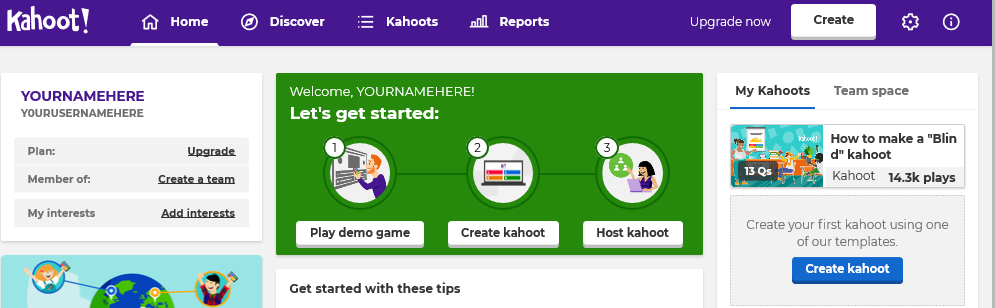 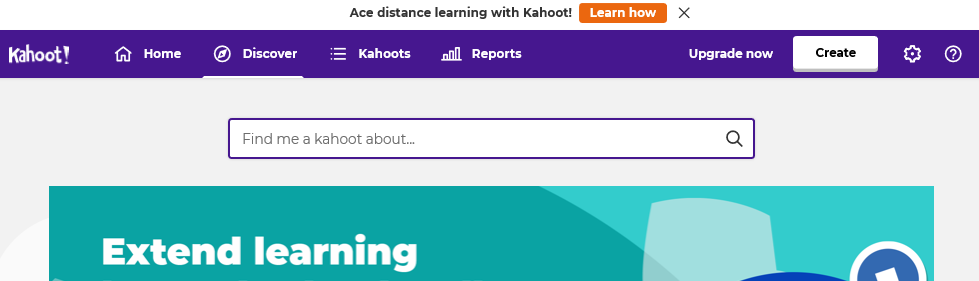 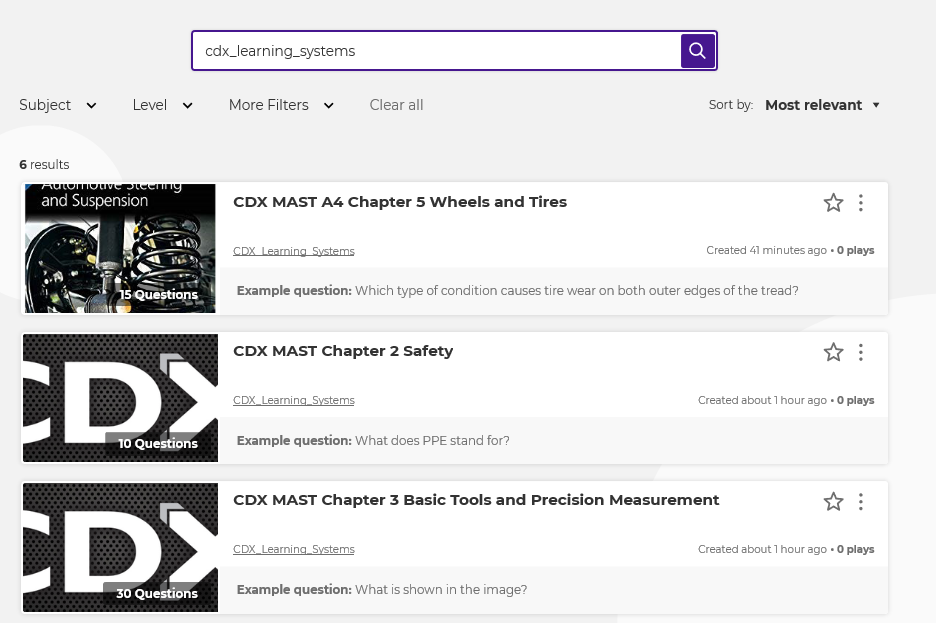 Multiple subject content:CDX MAST Chapter 1: Strategy-Based DiagnosisCDX MAST Chapter 2: SafetyCDX MAST Chapter 3: Basic Tools and Precision MeasurementCDX MAST Chapter 4: Fastener and Thread RepairASE A1 Automotive Engine Repair:CDX MAST A1 Chapter 5: Engine Design FundamentalsCDX MAST A1 Chapter 6: Engine Mechanical TestingCDX MAST A1 Chapter 7: Lubrication SystemsCDX MAST A1 Chapter 8: Engine Cooling systemsCDX MAST A1 Chapter 9: Engine Systems Maintenance and RepairCDX MAST A1 Chapter 10: Engine Removal and InstallationCDX MAST A1 Chapter 11: Engine DisassemblyCDX MAST A1 Chapter 12: Engine Block Design and UsageCDX MAST A1 Chapter 13: Crankshaft and BearingsCDX MAST A1 Chapter 14: Pistons, Rings, and Connecting RodsCDX MAST A1 Chapter 15: Camshafts, Valvetrains, and Balance ShaftsCDX MAST A1 Chapter 16: Timing Chains, VVT, Timing Belt, and Cylinder DeactivationCDX MAST A1 Chapter 17: Cylinder Head Design and ServiceCDX MAST A1 Chapter 18: Intake and Exhaust Systems DesignCDX MAST A1 Chapter 19: Supercharging and Turbocharging TheoryCDX MAST A1 Chapter 20: Engine MachiningCDX MAST A1 Chapter 21: Engine Cleaning and Crack DetectionCDX MAST A1 Chapter 21: Gaskets, Seals, and SealantsCDX MAST A1 Chapter 23: Balancing and BlueprintingCDX MAST A1 Chapter 24: Engine AssemblyCDX MAST A1 Chapter 25: Engine Installation and Break InCDX MAST A1 Chapter 26: Engine Failure Diagnosis and ServiceCDX MAST A1 Chapter 27: Diesel Engine TheoryASE A2 Automatic Transmission and Transaxle:CDX MAST A2 Chapter 5: Vehicle, Customer, and Service InformationCDX MAST A2 Chapter 6: Automatic Transmission FundamentalsCDX MAST A2 Chapter 7: Transmission ComponentsCDX MAST A2 Chapter 8: Hydraulic FundamentalsCDX MAST A2 Chapter 9: Torque Converter PrinciplesCDX MAST A2 Chapter 10: Hydraulically Controlled TransmissionCDX MAST A2 Chapter 11: Electronically Controlled TransmissionCDX MAST A2 Chapter 12: In-Vehicle Transmission RepairsCDX MAST A2 Chapter 13: Transmission RemovalCDX MAST A2 Chapter 14: Transmission DisassemblyCDX MAST A2 Chapter 15: Hydraulic System RebuildingCDX MAST A2 Chapter 16: Gear Train RebuildCDX MAST A2 Chapter 17: Valve Body and Electric ServiceCDX MAST A2 Chapter 18: Transmission ReassemblyCDX MAST A2 Chapter 19: Transmission ReinstallationCDX MAST A2 Chapter 20: Dual Clutch TransmissionsCDX MAST A2 Chapter 21: CVT TransmissionsCDX MAST A2 Chapter 22: Hybrid TransmissionsCDX MAST A2 Chapter 23: Honda TransmissionsCDX MAST A2 Chapter 24: Chrysler 6 Speed 62TE TransmissionCDX MAST A2 Chapter 25: 6T40 6F35 TransmissionCDX MAST A2 Chapter 26: ZF 9HP Chrysler 948TE TransmissionCDX MAST A2 Chapter 27: Ford 6R60/ZF6HP26CDX MAST A2 Chapter 28: Allison 1000 and 2000 Series TransmissionsASE A4 Suspension and Steering Systems Subjects:CDX MAST A4 Chapter 5: Wheels and TiresCDX MAST A4 Chapter 6: Tire Pressure Monitoring Systems (TPMS)CDX MAST A4 Chapter 7: Tire and Wheel Diagnosis and ServiceCDX MAST A4 Chapter 8: Wheel Bearing and Seal ServiceCDX MAST A4 Chapter 9: Suspension SystemsCDX MAST A4 Chapter 10: Front and Rear Suspension Diagnosis and ServiceCDX MAST A4 Chapter 11: Steering SystemsCDX MAST A4 Chapter 12: Steering Diagnosis and ServiceCDX MAST A4 Chapter 13: Wheel Alignment Principles and AdjustmentsCDX MAST A4 Chapter 14: Wheel Alignment AdjustmentsCDX MAST A4 Chapter 15: Drive Axle Shafts and CV JointsASE A5 Brake Systems Subjects:CDX MAST A5 Chapter 2: Principles of BrakingCDX MAST A5 Chapter 3: Hydraulic Brake SystemsCDX MAST A5 Chapter 4: Disc Brake SystemsCDX MAST A5 Chapter 5: Drum Brake SystemsCDX MAST A5 Chapter 6: Refinishing Brake Rotors and DrumsCDX MAST A5 Chapter 7: Parking BrakesCDX MAST A5 Chapter 8: Power-Assist SystemsCDX MAST A5 Chapter 9: Wheel Bearing and Seal ServiceCDX MAST A5 Chapter 10: Hybrid Vehicle Braking SystemsCDX MAST A5 Chapter 11: Advanced Braking Systems: Electronic Brake ControlsCDX MAST A5 Chapter 12: Electronic Stability Control SystemsASE A7 Automotive Heating Ventilation, and Air Conditioning Subjects:CDX MAST A7 Chapter 2: History and Safety Procedures of Mobile HVAC SystemsCDX MAST A7 Chapter 3: Operating Principles, Heat Transfer, and Temperature/Pressure RelationshipCDX MAST A7 Chapter 4: Refrigeration Cycle and Basic Component OperationCDX MAST A7 Chapter 5: Environmental and Legal Concerns and ResponsibilitiesCDX MAST A7 Chapter 6: HVAC System Tools for System RepairsCDX MAST A7 Chapter 7: AC Refrigerant and Refrigerant OilCDX MAST A7 Chapter 8: AC Compressor Design, Operation, and ControlsCDX MAST A7 Chapter 9: Restrictions, Accumulators, and DriersCDX MAST A7 Chapter 10: Heat Exchangers, Hoses, Lines, Fittings, and SealsCDX MAST A7 Chapter 11: AC System Inspection, Diagnosis, and Repair ControlsCDX MAST A7 Chapter 12: AC System Recovery, Recycling, Evacuation, and RechargeCDX MAST A7 Chapter 13: Thermal Management Systems and ComponentsCDX MAST A7 Chapter 14: Thermal Management System Inspection, Diagnosis, and RepairCDX MAST A7 Chapter 15: Air Distribution and Control System OperationCDX MAST A7 Chapter 16: Air Management and Control System Inspection, Diagnosis, and RepairCDX MAST A7 Chapter 17: Emerging Mobile HVAC and Thermal Management Technology